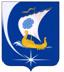 Об установлении и исполнении расходного обязательства Пучежского городского поселения, возникшего в связи с реализацией мероприятий по предоставлению из областного бюджета в 2023 году бюджету Пучежского городского поселения Пучежского муниципального района Ивановской области субсидии на проектирование строительства (реконструкции), капитального ремонта, строительство (реконструкцию), капитальный ремонт, ремонт и содержание автомобильных дорог общего пользования местного значения, в том числе на формирование муниципальных дорожных фондовВ соответствии с Бюджетным Кодексом Российской Федерации, Законом Ивановской области от 19.12.2022 № 76-03 «Об областном бюджете на 2023 год и на плановый период 2024 и 2025 годов», постановлением Правительства Ивановской области от 13.11.2013 № 447-п «Об утверждении государственной программы Ивановской области «Развитие транспортной системы Ивановской области», постановлением администрации Пучежского муниципального района от 09.12.2022 № 662-п «Об утверждении муниципальной программы Пучежского городского поселения Пучежского муниципального района «Дорожная деятельность на территории Пучежского городского поселения» администрация Пучежского муниципального района Ивановской областипостановляет:Установить на 2023 г расходное обязательство Пучежского городского поселения Пучежского муниципального района, возникшее в связи с реализацией мероприятий по проектированию строительства (реконструкции), капитального ремонта, строительство (реконструкцию), капитальный ремонт, ремонт и содержание автомобильных дорог общего пользования местного значения, в том числе на формирование муниципальных дорожных фондов. Утвердить перечень мероприятий по реализации мероприятий по проектированию строительства (реконструкции), капитального ремонта, строительство (реконструкцию), капитальный ремонт, ремонт и содержание автомобильных дорог общего пользования местного значения, в том числе на формирование муниципальных дорожных фондов согласно приложению № 1 к настоящему постановлению.Финансирование расходного обязательства, указанного в пункте 1 настоящего постановления, осуществлять за счет средств: - субсидии, предоставляемой из бюджета Ивановской области на реализацию мероприятий по проектированию строительства (реконструкции), капитального ремонта, строительство (реконструкцию), капитальный ремонт, ремонт и содержание автомобильных дорог общего пользования местного значения, в том числе на формирование муниципальных дорожных фондов; -  бюджета Пучежского городского поселения Пучежского  муниципального района Ивановской области.Утвердить порядок исполнения расходного обязательства Пучежского городского поселения Пучежского муниципального района Ивановской области, возникшего в связи с реализацией мероприятий по проектированию строительства (реконструкции), капитального ремонта, строительство (реконструкцию), капитальный ремонт, ремонт и содержание автомобильных дорог общего пользования местного значения, в том числе на формирование муниципальных дорожных фондов согласно приложению № 2 к настоящему постановлению.Опубликовать настоящее постановление в «Правовом вестнике Пучежского муниципального района» и разместить на официальном сайте администрации Пучежского муниципального района.Настоящее постановление вступает в силу после его официального опубликования.        Глава Пучежского муниципального района                           И.Н. ШипковПриложение № 1к постановлению администрацииПучежского муниципального районаот 26.01.2023 № 47-пПеречень
мероприятий по реализации мероприятий по проектированию строительства (реконструкции), капитального ремонта, строительство (реконструкцию), капитальный ремонт, ремонт и содержание автомобильных дорог общего пользования местного значения, в том числе на формирование муниципальных дорожных фондовПриложение № 2к постановлению администрацииПучежского муниципального районаот 26.01.2023 № 47-пПорядок
исполнения расходного обязательства Пучежского городского хозяйства Пучежского муниципального района, возникшего в связи с реализацией мероприятий по проектированию строительства (реконструкции), капитального ремонта, строительство (реконструкцию), капитальный ремонт, ремонт и содержание автомобильных дорог общего пользования местного значения, в том числе на формирование муниципальных дорожных фондов1. Настоящий Порядок разработан в соответствии с Постановлением Правительства Ивановской области от 13.11.2013 № 447-п «Об утверждении государственной программы Ивановской области «Развитие транспортной системы Ивановской области» и определяет механизм исполнения расходного обязательства Пучежского муниципального района, возникшего в связи с реализацией мероприятий по проектированию строительства (реконструкции), капитального ремонта, строительство (реконструкцию), капитальный ремонт, ремонт и содержание автомобильных дорог общего пользования местного значения, в том  числе на формирование муниципальных дорожных фондов (далее - расходное обязательство).2. Исполнение расходного обязательства осуществляет  МУ «Пучежское городское хозяйство».3. Субсидия из областного бюджета бюджету Пучежского городского поселения Пучежского  муниципального района Ивановской области на реализацию мероприятий по проектированию строительства (реконструкции), капитального ремонта, строительство (реконструкцию), капитальный ремонт, ремонт и содержание автомобильных дорог общего пользования местного значения, в том числе на формирование муниципальных дорожных фондов (далее - Субсидия) предоставляется на условиях, указанных в пункте 2 порядка предоставления и распределения субсидий бюджетам муниципальных образований Ивановкой области на проектирование строительства (реконструкции), капитального ремонта, строительство (реконструкцию), капитальный ремонт, ремонт и содержание автомобильных дорог общего пользования местного значения, в том числе на формирование муниципальных дорожных фондов, утвержденного Постановлением Правительства Ивановской области от 13.11.2013 № 447-п «Об утверждении государственной программы Ивановской области «Развитие транспортной системы Ивановской области».4. Средства для финансового обеспечения исполнения расходного обязательства перечисляются Финансовым отделом администрации Пучежского муниципального района на лицевой счет администрации Пучежского муниципального района, открытый для кассового обслуживания в УФК по Ивановской области в пределах бюджетных ассигнований, предусмотренных в бюджете Пучежского городского поселения Пучежского муниципального района на данные цели, и доведенных лимитов бюджетных обязательств.5. МУ «Пучежское городское хозяйство»  составляет и представляет отчетность в Департамент дорожного хозяйства и транспорта Ивановской области по форме и в сроки, установленные соглашением о предоставлении субсидии из областного бюджета Ивановской области бюджету Пучежского городского поселения  Пучежского муниципального района на реализацию мероприятий по проектированию строительства (реконструкции), капитального ремонта, строительство (реконструкцию), капитальный ремонт, ремонт и содержание автомобильных дорог общего пользования местного значения, в том числе на формирование муниципальных дорожных фондов.6. Ответственность за полноту и достоверность представляемых сведений, за соблюдение условий и требований настоящего Порядка, а также за целевое использование средств возлагается на МУ «Пучежское городское хозяйство».7. При нецелевом использовании средств, предусмотренных на исполнение расходного обязательства, указанные средства подлежат взысканию в доход бюджета в соответствии с бюджетным законодательством Российской Федерации.Администрация Пучежского муниципального районаИвановской области      П О С Т А Н О В Л Е Н И Е       От 26.01.2023                                                                                   № 47-пг. ПучежНаименование мероприятияСрок реализацииГлавный распорядитель бюджетных средств – Администрация Пучежского муниципального района Ивановской области; Получатель бюджетных средств муниципальное учреждение «Пучежское городское хозяйство»Главный распорядитель бюджетных средств – Администрация Пучежского муниципального района Ивановской области; Получатель бюджетных средств муниципальное учреждение «Пучежское городское хозяйство»Ремонт автомобильной дороги по ул. Гоголя в Пучежском городском поселении Ивановской областисентябрь 2023Ремонт автомобильной дороги по ул. Северная в Пучежском городском поселении Ивановской областисентябрь 2023Ремонт автомобильной дороги по проезду 4- Безымянному в Пучежском городском поселении Ивановской областисентябрь 2023Ремонт автомобильной дороги по ул. Родинская в Пучежском городском поселении Ивановской областисентябрь 2023Ремонт автомобильной дороги по пер. 1- Южному в Пучежском городском поселении Ивановской областисентябрь 2023Ремонт автомобильной дороги по ул. Лермонтова в Пучежском городском поселении Ивановской областисентябрь 2023Ремонт автомобильной дороги по пер. Авиационному в Пучежском городском поселении Ивановской областисентябрь 2023